Publicado en Madrid el 04/08/2015 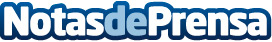 Los clientes de iSalud disfrutan de  descuentos en FarmaPremiumQuienes contratan un seguro médico en iSalud.com reciben una tarjeta de puntos. FarmaPremium cuenta con una red de más de 2.000 farmacias en España. Los puntos acumulados son canjeables en medicamentos y parafarmacia.Datos de contacto:contacto@isalud.comNota de prensa publicada en: https://www.notasdeprensa.es/los-clientes-de-isalud-disfrutan-de-descuentos_1 Categorias: Industria Farmacéutica E-Commerce Seguros http://www.notasdeprensa.es